FörderungDamit der Freifunk auch wirklich frei funken kann, unterhalten wir als Verein eine ganze Menge Technik. Gateway-Server, Controller, jede Menge Messtechnik und natürlich auch eine Website. Gelegentlich montieren wir auch mal ein Gerät – und auch das gibt es nicht umsonst. Kurzum: alles kostet Geld – und nicht zu knapp.Auch der Accesspoint, den Sie heute installieren, verursacht Kosten. Damit sein Datenverkehr rechtssicher verarbeitet werden kann, fallen bei unserem Verein pro Jahr Kosten in Höhe von 10€ bis 20€ an – je nachdem, wie stark das Gerät genutzt wird. Wir würden uns daher sehr freuen, wenn Sie unserem Verein einen Betrag in dieser Höhe jährlich pro Gerät überweisen würden, gerne auch als Dauerauftrag.Freifunk Frankenberg e.V.
IBAN: DE38520695190002028808
BIC: GENODEF1FBKBei Hardwarespenden oder zweckgebundenen Geldzuwendungen nehmen Sie bitte vorab Kontakt mit dem Vorstand auf. Weitere Informationen über unseren Verein finden Sie auf unserer Homepage www.freifunk-frankenberg.de. Die Nutzungszahlen zu Ihrem neuen Hotspot finden Sie auf unserer zentralen Übersichtskarte unter map.freifunk-fkb.de.KontaktEs ist uns ein Anliegen, dass alle Teilnehmer des offenen Bürgernetzes eine gute Nutzungserfahrung machen. Sollten dazu einmal Fragen aufkommen, stehen wir gerne zur Verfügung. Freifunk Frankenberg e.V., Neue Gasse 5c, 35066 Frankenberg (Eder)
1. Vorsitzender Christian Gunnesch, 2. Vorsitzender Mirsad Nadarevic, 
Schatzmeister Jörg Balzer, info@freifunk-fkb.deIhr Ansprechpartner: <DEIN NAME>, <DEINE MAILADRESSE> Da alle Mitglieder des Vereins ehrenamtlich tätig sind, sehen Sie es uns bitte nach, 
falls die Antwort einmal etwas länger dauert.Vielen Dank für Ihre UnterstützungDer Zugang zum Internet sollte genauso selbstverständlich sein wie der Zugriff auf Luft, Wasser, Strom oder Straßen. 

Mit der Installation eines offenen Hotspots tragen Sie dazu bei, das offene Bürgernetz des Freifunk Frankenberg e.V. 
an Ihrem Ort zu stärken.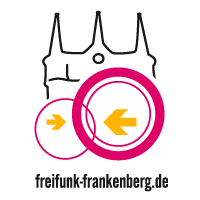 